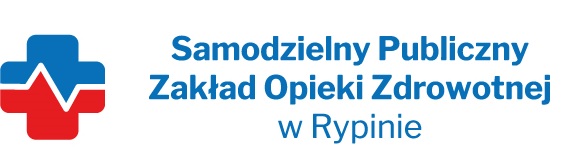 REGON:  910858394                                                                                        NIP: 8921296985         Nasz znak: SP ZOZ/ZP/TP - 11/2022Nasza data: 26.08.2022 r.Numer ogłoszenia : 00310007/01 z dnia 18.08.2022 r.	Termin składania ofert: 02.09.2022 r. godzina 10.00Wykonawcy - Dostawcypostępowania przetargowego ZP/PN- 11/2022Samodzielny Publiczny Zakład Opieki Zdrowotnej w Rypinie uprzejmie informuje, że w dniu 25.08.2022 r. wpłynęło zapytanie dotyczące postępowania przetargowego, oznaczonego numerem ZP/PN-11/2022 pn. „Rozbudowa Oddziału Rehabilitacji Ogólnoustrojowej oraz Modernizacja Oddziału Chirurgii Urazowo – Ortopedycznej w SP ZOZ Rypin”W związku z chęcią przystąpienia do procedury przetargowej, prosimy o odpowiedź na poniższe pytania do projektu branży sanitarnej.Brak w przedmiarze robót sanitarnych hydrantów wewnętrznych podtynkowych DN25, na każdym piętrze, wraz z orurowaniem. Zgodnie z rys. W-1 oraz W-2 należy zamontować hydrant natynkowy. Prosimy o weryfikację przedmiaru o powyższy zakres.Odpowiedź: Ofertę należy przygotować na podstawie projektuBrak w przedmiarze kanalizacji deszczowej likwidacji istniejącej komory. Prosimy o podanie typu komory, jej przeznaczenia oraz sposobu likwidacji oraz uzupełnienia przedmiarów robót.Odpowiedź: Ofertę należy przygotować na podstawie projektuBrak w przedmiarze robót likwidacji istniejącej instalacji kanalizacji deszczowej. Prosimy o uzupełnienie przedmiaru robót.Odpowiedź: Ofertę należy przygotować na podstawie projektu